Name: _______________________________________________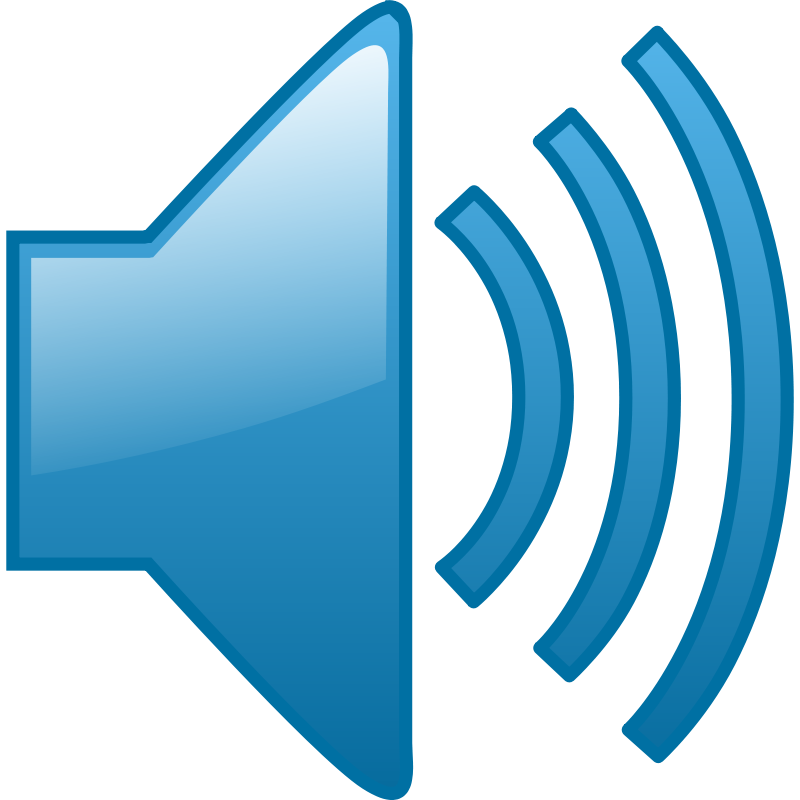 What do you know? What is sound?Can sound travel better through air or solid objects?What would produce the lowest pitch, a glass of water that is full or one that has very little water?Why is important that people can detect different sounds?